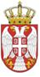      	   Република СрбијаОСНОВНА ШКОЛА „КРАЉ ПЕТАР  I“        Ниш, Војводе Путника бр. 1           Број: 610-1079/2-2022-04        Датум: 14. 09. 2022. године	    Седница бр.74ИЗВОД ИЗ ЗАПИСНИКАsа седнице Шкослког одбора Основне школе „Краљ Петар I„ у Нишуодржане 14. 09. 2022.  године у просторијама ШколеОДЛУКЕ	1..Донете Одлуке о усвајању записника са претходних седница Школског одбора,	2. Донета Одлука о усвајању  Извештаја о успеху ученика на крају школске 2021/2022.године;	3. Донета Одлука о усвајању Извешаја о завршном испиту;	4. Донета Одлука о усвајању Извештаја о  раду Стручног актива за развојно планирање о реализацији Развојног плана Школе за школску 2021/2022. године;	6. Донета Одлука о усвајању Извештаја о раду Стручног актива за развој предшколског и школског програма  о реализацији Предшколског и Школског програма за школску 2021/2022. годину – програма образовања и васпитања;	7. Донета Одлука о усвајању Извештаја о самовредновању	8. Донета Одлука о усвајању Извештаја о реализацији Плана рада Школског одбора;	9. Донета Одлука о доношењу Плана рада Школског одбора;	10. Донета Одлука о усвајању Извештаја о раду школе –Извештај о реализацији Годишњег  плана рада за школску 2021/22. годину;	11. Донета Одлука о усвајању Извештаја о раду директора у школској 2021/22. години	12. Донета Одлука о предлагању представника локалне самоуправе из  Школског одбора у:	- Стручног актива за развојно планирање;	- Тим за обезбеђивање квалитета и развој Школе;	- Тим  за  развој међупредметнних  компетенција и предузетништво;	- Тим за заштиту од дискриминације, насиља, злостављања и занемаривања 	- Тим за самовредновање;	13. Донета Одлука о именовању чланова Стручног актива за развојно планирање;	14. Донета Одлука о доношењу Плана стручног усавршавања запослених;	15. Днета Одлука о доношењу  Годишњег плана рада за  школску 2022/23. годину; 	16. Донета Одлука о доношењу Анекса Шкослког програмазаписничарЛидија Цветковић